RESOLUCION FINAL DE SOLICITUD DE ACCESO A LA INFORMACION PÚBLICA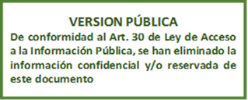 Unidad de Acceso a la Información Pública: En la ciudad de Santa Tecla, Departamento de La Libertad, a las quince horas y del día veintinueve de abril de dos mil veintiuno.Vista y admitida la solicitud de acceso a la información pública, recibida en esta oficina a las ocho horas del día veintisiete del presente mes y año presentada por_________________________, con Documento Único de Identidad número _____________________________________correspondiente al expediente referencia SAIP_ 2021_031; la suscrita Oficial de Información realiza las siguientes CONSIDERACIONES: SINTESIS DE LA INFORMACIÓN REQUERIDA: El ciudadano de generales anteriormente relacionadas requirió, en lo medular, la siguiente información: “Si existe registro de los productos genéricos o si se encuentran en trámite, los siguientes principios activos:PomalidomidaAdalimumab"FUNDAMENTACIÓN: Dado que, el articulo 18 de la Constitución de la República de El Salvador expone que:“Toda persona tiene derecho a hacer sus peticiones por escrito, de manera decorosa, a las autoridades legalmente establecidas; a que se le resuelvan, y a que se le haga saber lo resuelto”;  la Ley de Acceso a la Información Pública –LAIP-, indica en el artículo 2 que: “Toda persona tiene derecho a solicitar y a recibir información generada, administrada o en poder de las instituciones públicas y demás entes obligados de manera oportuna y verás, sin sustentar interés o motivación alguna”. De conformidad al artículo 29 de la Ley de Medicamentos, toda persona natural o jurídica podrá fabricar, importar, exportar, distribuir, comercializar, almacenar, transportar, dispensar, prescribir, experimentar o promocionar medicamentos, materias primas o insumos médicos, previa autorización de la Dirección Nacional de MedicamentosEn virtud de lo expuesto en el literal anterior y con fundamento en las atribuciones concedidas en el artículo 50 literales d), i), y j) de la LAIP, le corresponde al Oficial de Información realizar los trámites necesarios para la localización de la información solicitada, resolver por escrito y notificar la resolución en el plazo al peticionario sobre las solicitudes de información que se sometan a su conocimiento.De modo accesorio, cabe destacar, que lo requerido por el solicitante no está clasificado como información confidencial, ni tampoco se encuentra contenido en el índice de información reservada de esta Autoridad Reguladora; por lo tanto, la naturaleza de la  información requerida es esencialmente pública; siendo lo procedente admitir la presente solicitud de acceso a la información y darle el trámite de ley correspondienteEl artículo 62 y 10 numeral 18 LAIP, determinan que en caso la información solicitada por la persona ya esté disponible al público (entre otros medios) en archivos por internet, se le hará saber por escrito la fuente, el lugar y la forma en que puede consultar, reproducir o adquirir dicha información; para el presente caso, el enlace en donde encontrara la información es el siguiente:	 https://www.medicamentos.gob.sv/index.php/es/servicios-m/en-linea/expediente-electronico MOTIVACION:Con base a la Ley de Acceso a la Información Pública, la cual en su artículo 70, establece que el Oficial de Información transmitirá la solicitud a la unidad administrativa que tenga o pueda poseer la información, con objeto de que ésta la localice, verifique su clasificación y, en su caso, le comunique la manera en que se encuentra disponible, se transmitió el requerimiento realizado en SAIP_ 2021_031, a la División de Registro Sanitario de esta Dirección, la cual informó: “Revisada la base de datos, se detallan a continuación los productos registrados con los principios activos Pomalidomida y Adalimumab”. RESOLUCIÓN: Por lo antes acotado y con base a las facultades legales previamente señaladas, el acceso a la información en poder de las instituciones públicas es un derecho reconocido en el ordenamiento jurídico nacional, lo que supone el directo cumplimiento al principio de máxima publicidad establecido en el artículo 4 de la ley de acceso a la información pública por el cual, la información en poder de los entes obligados es pública y su difusión es irrestricta, salvo las excepciones expresamente establecidas en la ley.POR TANTO: En razón de lo antes expuesto y con base a lo estipulado en el artículo 18 de la Constitución de la República de El Salvador, en relación con los artículos 50, 66, 74 letra c, de la Ley de Acceso a la Información Pública, relacionado con los artículos 55 y 56 de su Reglamento, y demás normativa antes relacionada, esta Oficina RESUELVE: CONCÉDASE acceso a información solicitada ENTRÉGUESE la información solicitada mediante esta resolución en correo electrónico, éste es el medio señalado en el formato de solicitud NOTIFÍQUESE la presente resolución al correo electrónico señalado y déjese constancia en el expediente respectivo de la notificación. ARCHÍVESE el presente expediente administrativoNo.REGISTRO SANITARIONombre ComercialPRINCIPIO ACTIVO1BL000423022017HUMIRA AC (ADALIMUMAB) 40mg/0.4mL SOLUCION INYECTABLEAdalimumab2BT001213082020HYRIMOZ® 40 mg / 0.8 mL SOLUCION INYECTABLE EN JERINGA PRECARGADAAdalimumab3F064029092004HUMIRA (ADALMUMAB) 40 mg /0.8 mL SOLUCION PARA INYECCIONAdalimumab4F004808022018POMALYST 1 mg CAPSULAS DURASPomalidomida5F004908022018POMALYST 4 mg CAPSULAS DURASPomalidomida6F028918072019POMALYST 2 mg CAPSULAS DURASPomalidomida7F048114122017POMALYST 3 mg CAPSULAS DURASPomalidomida